~~행시앙 1월 소식^^새해를 맞이하며 우리 행시앙 모든 분들에게 주신 아버지의 뜻을,기쁨의 순종으로 올려드리는 1월이 되시길 함께 응원합니다. 평안하셨지요?2019년 행시앙 센터에서 여러 소수 민족과 원주민 ㄱㅎ 목ㅎ자 들, 그리고 청년 ㅅㄱ 공부모임 리더 및 평화의 마을(장애우 고아원)소장과의 귀한 만남을 가졌습니다.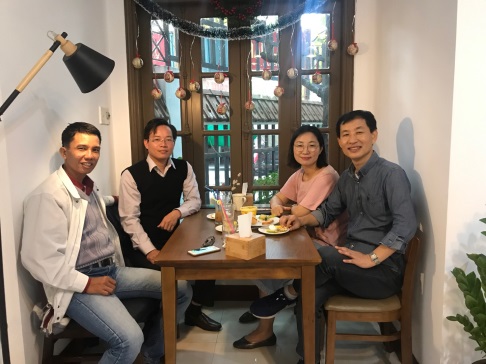 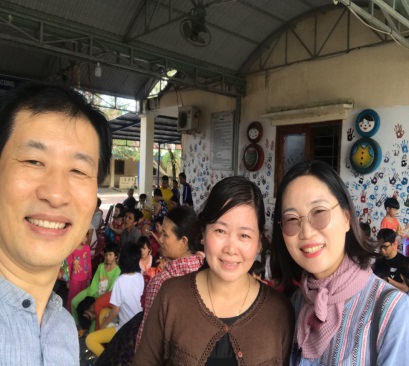 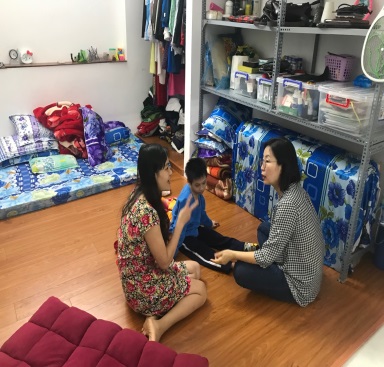 또한 저희가 직접 방문해서 앞으로 저희를 통해 일 할 곳들도 탐방하며 이런저런 바쁜 일정을 보람 있게 보내고 있습니다. 이제 이곳에서 잘 뿌리를 내리고 나면, 센터를 통해 이루어져야 할 사역들이 많을 것 같습니다.믿지 않는 자들이 오고 싶어하는 장소!! 로 계속 아름다운 소문이 나기를 소망합니다.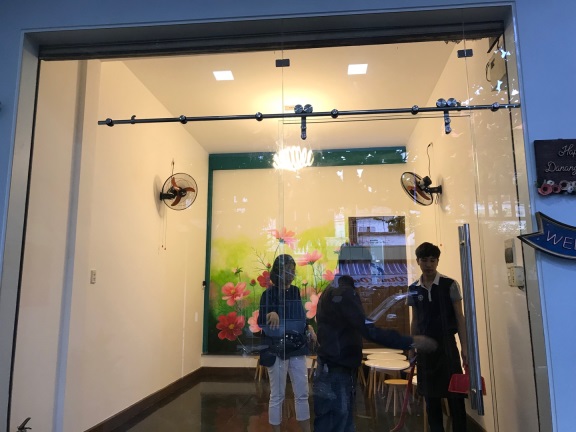 =센터에 변화가 있었습니다.주차장 공간에 코스모스 벽화를 그려놓고 미니 테이블을 놓았던 곳에, 유리문을 달았습니다(광고 효과및 교육 장소로 사용하고자)=전체적인 노래제목은?1. 저희가 영육이 강건하도록 (세로운 중부지역 날씨에 적응중인데-또 다른 베트남을 배우는 중입니다)2 .스탭들이 카페일을 통해, ㅈㄴ을 믿는 믿음이 자라가며. 비젼을 발견하도록3 . 자립을 위해 계속적인 카페의 모든 부분들이 발전해 나가도록~1월 행시앙 노래제목~1)카페운영과 사역이 잘 배치되도록-2명 스탭 카페일 전념-주중 1-2회 피아노/한국어 수업 진행 중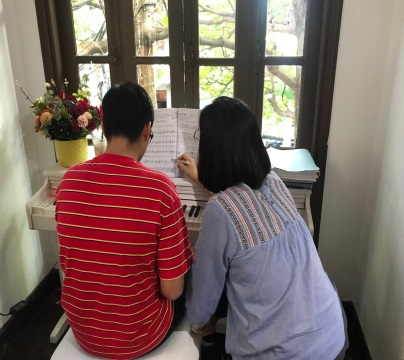 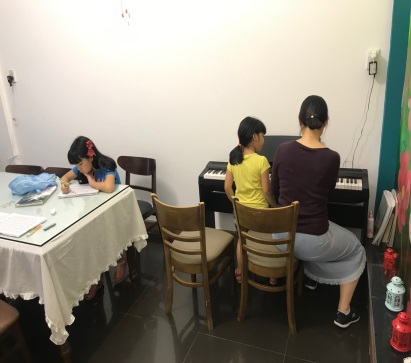 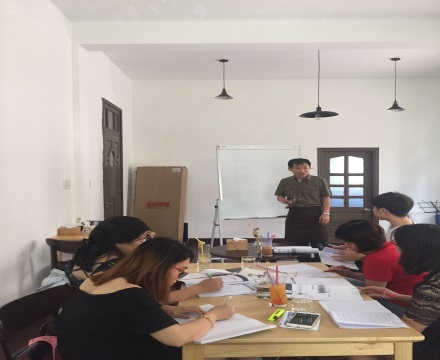 2)바리스타 교육에 필요한 시스템이 잘 준비 되도록(한국 협회와 협업 및 시험과정 준비)3)매달 운영비가 잘 채워지도록4)주차장 공간에 에어콘이 설치되도록5)이웃 주민들과 행복을 나누는 장소와 관계로 발전하도록 6)구정연휴 이후에 직원들이 잘 돌아오고 잘 정착하도록감사합니다^^사랑합니다❤축복합니다^^